PM Business Advisors, LLC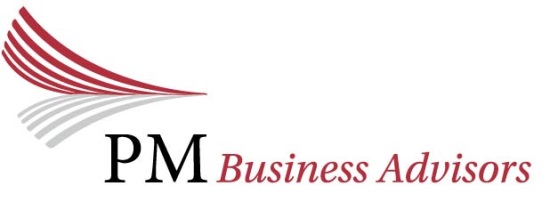 Striving for Greatness Accounting & Finance Scholarship ApplicationAPPLICATION DEADLINE - December 31, 2020PM Business Advisors' Striving for Greatness Accounting and Finance Scholarship is aimed towards well-rounded individuals who display both academic excellence in accounting and/or finance as well as an involvement in their community. Our applicants will distinguish themselves through their interest and engagement in helping out, volunteering, and being involved in community service or service programs. At PM Business Advisors, we understand the importance and influence that community service involvement can have on individuals. Students who volunteer gain real-world experience, improve their skill sets and build networking skills, all while gaining exposure to new people and new environments. Here at PM Business Advisors, we commend these students and are offering a $2,500 scholarship to those who meet the criteria.All applicants must meet the following criteria:•	Be a U.S. citizen or permanent U.S. resident•	Be enrolled full-time in a college or university•	Have a cumulative GPA of at least 3.0/4.0 or equivalent•	Demonstrate progress in a course of study in accounting or finance•	Plan to sit for the CPA exam within three years of application date•	Demonstrate leadership ability•	Involvement in community service organizationsSECTION 1 - Personal InformationFirst Name: ____________________________ Last Name: _____					Gender:	Male 		Female 	Prefer not to stateEthnicity:	African American 	Alaskan/Native American 	Asian/Pacific Islander 					Caucasian 	 	Hispanic/Latino 		Other:	 ________________Home Address: _________________________________________________________________	City: 						 State: 		  Zip: 		 Name of College: 												Campus Address: 												City: 						 State: 		  Zip: 		 Birthdate: 						 Phone: 							 Primary Email:						 Secondary Email: 					Citizenship Type: U.S. Citizen	 Permanent U.S. ResidentSECTION 2 – Academic InformationWhat university will you attend during the 2020-21 academic year? 						Are you a transfer student?	Yes	NoIf yes, have you been accepted for the 2020-21 academic year?      Yes	NoAcademic Status:	Full-time	Part-timeGPA: 						Major and Minor (if applicable): 											During the 2020-21 academic year, my class level will be: Junior Senior Graduate StudentExpected graduation date: Month: 		  Year: 		Expected CPA exam date: Month: 		  Year: 		Total credit hours earned: 			  	Hours:  Semester QuarterAccounting credit hours earned: 			Hours:  Semester QuarterPlease list any academic honors or awards:Award:													Date Received: 											Description: 												Award:													Date Received: 											Description: 												SECTION 3 - Financial Aid InformationEstimated expenses for the 2020-21 academic year:Tuition and Fees (exclusive of room and board):	$ 			Room and Board:					$ 			Books and Curriculum Expenses: 			$ 			Additional Required Expenses (if any): 		$ 			Employment plans:Do you plan to be employed during the academic year? Yes NoIf yes, will you be employed full-time or part-time? Full-time (25-40+hrs)	Part-time (10-25 hrs)Will your employer provide any type of tuition reimbursement? Yes NoIf yes, how much reimbursement will you receive?	$  			Have you applied for other scholarships for the 2020-21 academic year?	Yes (list below) NoScholarship Name/Sponsor Organization: 											  Amount of Scholarship: $		Status:	Applied	Received	Didn’t Receive Scholarship Name/Sponsor Organization: 											  Amount of Scholarship: $		Status:	Applied	Received	Didn’t Receive Scholarship Name/Sponsor Organization: 											  Amount of Scholarship: $		Status:	Applied	Received	Didn’t Receive SECTION 4 - Essay QuestionsPlease respond to essay questions in approximately 150 words (typed responses preferred).1.	Describe the factors that contributed to choosing accounting as a major and career.2.	What do you consider a current trend or issue in the accounting profession? Why?3.	Explain any special circumstances you feel are relevant to your application (i.e. personal, financial, medical, etc.).SECTION 5 – Additional InformationIn order to complete your application, you must submit your resume, transcript(s) and at least two letters of recommendation to PM Business Advisors, LLCI will submit my resumeI will request an official transcript be sent to PM Business AdvisorsI will request at least two letters of recommendation be sent to PM Business AdvisorsApplication CertificationI certify that the information on this application is true and accurate to the best of my knowledge and that I am eligible to apply for this scholarship according to the eligibility criteria cited. I understand that if I am selected for a scholarship award, I may be asked to verify the information provided. I understand given the nature and purposes of the scholarship program, students offered awards for which they are no longer eligible will relinquish the award and any claim to the award.Signature: 									 Date: 						Please send completed application and supplemental materials to:PM Business Advisors, LLC 333 Westchester Ave East bldg. Suite E-1500 White Plains, NY 10604Phone: 914.218.1300 | Email: scholarship@pmbusinessadvisors.comAll applicants will be contacted via email with a decision. Thank you for your application.